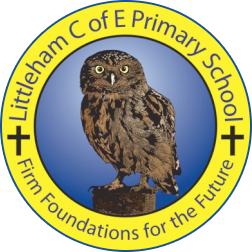 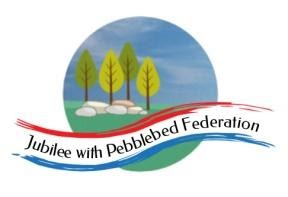 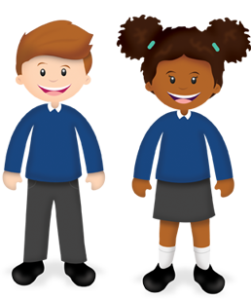 Week Beg: 11/01/21Lesson 1 Lesson 2Lesson 3Lesson 4Lesson 5Lesson6MondayReadingLogin to bug club and read a book from your ‘library’https://www.activelearnprimary.co.uk/login?c=0PhonicsSound ay as in playhttps://youtu.be/WpvquS6c5vkEnglishNon chronological ReportGo to Google ClassroomMathsFractions and MultiplicationGo to Google ClassroomSciencehttps://classroom.thenational.academy/lessons/what-are-the-different-parts-of-the-human-body-70uk6dPE Joe Wickes PEhttps://youtu.be/sX05HHni9WkTuesdayReadingLogin to bug club and read a book from your ‘library’https://www.activelearnprimary.co.uk/login?c=0PhonicsSound a-e as in makehttps://youtu.be/q4jz3U25XjkEnglishNon chronological ReportGo to Google ClassroomMathsFractions and MultiplicationGo to Google ClassroomComputingTake a Virtual Tour of Windsor Castle. Talk with a grown up about what makes it a castle. You could draw and label the drawing  and share your drawing with your teacher through Google Classrooms.Musichttps://classroom.thenational.academy/lessons/rhythm-and-pulse-c4tkerWednesdayReadingLogin to bug club and read a book from your ‘library’https://www.activelearnprimary.co.uk/login?c=0PhonicsSound ai , https://youtu.be/WOGmKeYoUNUEnglishNon chronological ReportGo to Google ClassroomMathsFractions and MultiplicationGo to Google ClassroomREWeek 2: What are the five pillars of Islam? https://classroom.thenational.academy/lessons/what-are-the-five-pillars-of-islam-70t6cdPEJoe Wickes PEhttps://youtu.be/Y2AkYD10d7QThursdayReadingLogin to bug club and read a book from your ‘library’https://www.activelearnprimary.co.uk/login?c=0PhonicsSound ea as in meathttps://youtu.be/bLr4TXq58jwEnglishNon chronological ReportGo to Google ClassroomMathsFractions and MultiplicationGo to Google ClassroomDTECCan you make a castle ? You could make it from junk modelling you may have or you could make a castle big enough to play in with a washing airer or cushions. Take a photo and send it to your teacher if you can.DTECCan you make a castle ? You could make it from junk modelling you may have or you could make a castle big enough to play in with a washing airer or cushions. Take a photo and send it to your teacher if you can.FridayReadingLogin to bug club and read a book from your ‘library’https://www.activelearnprimary.co.uk/login?c=0PhonicsSound e-e https://youtu.be/e7gRajegO9MEnglishNon chronological ReportGo to Google ClassroomMathsFractions and MultiplicationGo to Google ClassroomGeographyGoogle search these famous towers:Big Ben, CN Tower, The Shard, Leaning Tower of Pisa, Eiffel Tower, Tokyo Skytree.Draw a picture of your favourite and email it to Mrs Hooper through Google  Classroom can she  guess which one it is ? She will let you know !PSHERecognising  coinsLook at a set of coins.How are they the same and how are they different ?Talk to your grown up about how many 1ps they are the same as for example a 10p coin is the same as 10 one p coins. 